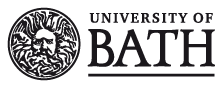 Godfrey and Sue Hall Postgraduate Research Student Prize 2023 nomination formUse of dataThank you for completing this nomination form for the Godfrey and Sue Hall Postgraduate Research Student Prize 2023.  By completing this form, you agree to the personal data you supply being stored and processed by the University for all purposes pertaining to the administration of the prize (from shortlisting purposes, to contacting you about the prize as may be necessary). Your data will be held in accordance with the Data Protection Act 2018 and General Data Protection Regulation, and it will not be disclosed to any third parties outside of the University. The data you supply on this form will be retained in line with the University's retention schedule which is currently the end of the current academic year +6 years.Section 1 – to be completed by the research studentPlease submit this nomination form to your Head of Department, or Head of Division in the School of Management, by midday Friday 24 March 2023.  Your Head of Department, or delegated departmental contact, will be asked to shortlist the nominations received to a maximum of three per department to put forward to the Prize Committee.  They will complete the supporting statement in Section 2 for each shortlisted candidate.  You will be notified if your application has made it through to the Committee shortlist.  Please refer to the prize webpage for information about prize criteria, eligibility and how the winner is chosen.Nomination guidelinesThe following guidance is provided to assist with completing the nomination form:  It is expected that research students should self-nominate for this prize, so nominations should be written in first person.There is a maximum word limit of 500 words for the description of your research project.Please use Harvard referencing format, in a numbered list, when detailing publications.Please ensure all sections of the form are completed unless indicated as optional.  If information is missing, the Committee Secretary will follow up to ensure the panel is fully informed prior to making a decision.Please contact the Governance Team should you have any questions regarding completion of this form.Research student detailsPlease type in the space after each question.Full name:Department/School:Date first registered for research degree at the University of Bath:Degree currently registered for:Title of research projectPlease type in the space, below.Description of research project Please give details of your research work in terms which can be understood by a non-specialist reader.  You should explain the research design/conceptual model, fundamentals and the key result(s), as appropriate, highlighting your original contribution to the research. The Prize Committee would also like to know how your research relates to: other Bath research students in a similar field, and the totality of research in the specific field in which you are workingPlease type in the space below and limit your response strictly to 500 words.Details of publicationsPlease use Harvard referencing format, in a numbered list, when detailing publications, as follows: Surname, Initial. (Year of publication) 'Title of article', Title of Journal, volume number (issue number), page reference. [If accessed online:] Available at: URL (Accessed: date)Please type in the space after each question.Publications already published:Publications already submitted:Conference/seminar presentations: Please include presentation titles, conference names and datesCo-workers on the project: Please include names and departmentsOther criteriaPlease reference any of the following attributes and qualities that you feel will support your nomination:External engagement e.g., influencing policy-making or representing the University at an eventInternal contribution e.g., through organisation of workshops, tutoring of other students, teaching on modules, contribution to departmental research committeesEntrepreneurial / business activitiesPlease type in the space, below.Are there any Equality, Diversity and Inclusion considerations you would like to make the panel aware of? (Optional)Please type in the space, below.Summary of key datesMidday Friday 24 March 2023 – deadline for submitting this form to your Head of Department or Head of Division.Wednesday 24 May 2023 (4.30pm to 7pm) – presentation event for prize finalists.Section 2 – to be completed by the Head of Department (for the three shortlisted nominees only)Thank you for completing this section of the nomination form for your shortlisted departmental candidate.  Heads of Department or Division (School of Management) are asked to complete this form for up to a maximum of three shortlisted candidates within your department.  If you feel you have a conflict of interest with any of this year’s nominations, we ask you to delegate the completion of this form to an alternative departmental contact, as appropriate.  Please send completed forms to the Governance Team by midday Friday 31 March 2023.Please refer to the prize webpage for information about prize criteria, eligibility and how the winner is chosen.Head of Department or delegated departmental contact informationPlease type in the space after each question.Your full name:Department/School:Research student name:Date:Declaration of interestPlease state whether you have a conflict of interest in this nomination.Please delete, as appropriate.YesNoIf “yes” please state how this conflict was mitigated.Please type in the space, below.Nominee rankingPlease rank your maximum of three shortlisted candidates in order, 1-3, with 1 being your strongest candidate.  Please state, below, the rank number you would apply to this nominee.If you have any notes to support your ranking decision, please also include these in the space, below.Supporting statementPlease comment on the student’s work.  The Committee will particularly welcome information on the qualities of the research being undertaken in comparison with other researchers in a similar field and the distinctive qualities of the postgraduate student as a researcher and contributor to the research team.To help clarify the student's initiative over the supervisor's input on a project, it may be helpful to comment on:The standing of the journals in this fieldThe standing of the conferences the research student had been involved withIndependence of the work from the supervisorQuality of contribution around teachingQuality of research outputReference may be made to the following attributes and qualities of the nominee:Research - Academic qualityAims and objectivesOriginalityEvidence of independent thinkingInnovative perspective on the research areaResearch design (and conceptual model for purely theoretical dissertations)Impact of researchAbility to communicate well to a general academic audienceAssessmentProgress achieved over the period of registration to datePotential for, or evidence of, publicationsPosters, conference presentations or papers, workshops led, public speakingPurely theoretical projects will be considered as topics of equal validity to experimental or applied workOther criteria (optional)External engagement e.g., influencing policy-making or representing the University at an eventInternal contribution e.g., through organisation of workshops, tutoring of other students, teaching on modules, contribution to departmental research committeesEntrepreneurial / business activitiesPlease type in the space, below, limiting your response to strictly 500 words.Summary of key datesMidday Friday 31 March 2023 – deadline for submitting this form to the Governance Team.Wednesday 24 May 2023 (4.30pm to 7pm) – presentation event for prize finalists.